OSJEČKO – BARANJSKA ŽUPANIJA              OSNOVNA ŠKOLA JOSIPA KOZARCA 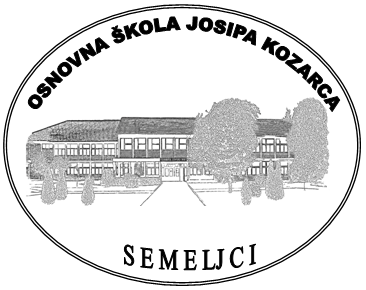 SEMELJCI, ŠKOLSKA 21 031/856-081   e-mail: skola@os-jkozarca-semeljci.skole.hrweb stranica: http://os-jkozarca-semeljci.skole.hr/OIB-77433474733   IBAN-HR2323600001502689230KLASA: 112-01/22-01/01URBROJ: 2121-22-01-23-10U Semeljcima 9. studenog 2023. godineOBAVIJESTO IZBORU KANDIDATANakon provedenog natječajnog postupka za radno mjesto učitelj razredne nastave u područnoj školi u Kešincima, na određeno radno vrijeme na temelju odluke ravnateljice, a uz prethodnu suglasnost Školskog odbora donesena je odluka o zasnivanju radnog odnosa s kandidatkinjomIvana Borko , magistra primarnog obrazovanjaObavijest o izboru kandidata objavljena je dana 10. studenog 2023. godine na mrežnoj stranici Osnovne škole Josipa Kozarca Semeljci i objavljivanjem iste smatra se da su svi pristupnici natječaja obaviješteni te im se pojedinačne obavijesti neće dostavljati.Ravnateljica:Ružica Primorac,prof.